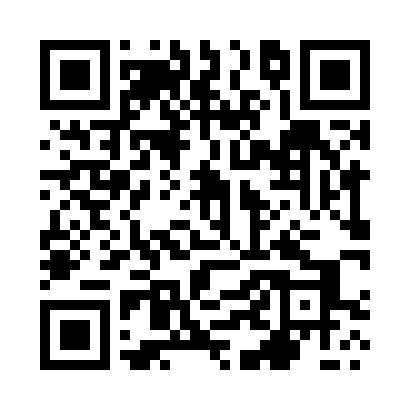 Prayer times for Boroszewo, PolandMon 1 Apr 2024 - Tue 30 Apr 2024High Latitude Method: Angle Based RulePrayer Calculation Method: Muslim World LeagueAsar Calculation Method: HanafiPrayer times provided by https://www.salahtimes.comDateDayFajrSunriseDhuhrAsrMaghribIsha1Mon4:106:1812:495:157:229:222Tue4:076:1512:495:177:249:253Wed4:036:1312:495:187:269:274Thu4:006:1012:495:197:289:305Fri3:576:0812:485:217:309:326Sat3:536:0512:485:227:329:357Sun3:506:0312:485:237:349:388Mon3:476:0012:475:257:359:419Tue3:435:5812:475:267:379:4310Wed3:405:5612:475:277:399:4611Thu3:365:5312:475:297:419:4912Fri3:335:5112:465:307:439:5213Sat3:295:4812:465:317:459:5514Sun3:265:4612:465:327:479:5815Mon3:225:4412:465:347:4810:0116Tue3:185:4112:455:357:5010:0417Wed3:155:3912:455:367:5210:0718Thu3:115:3712:455:377:5410:1019Fri3:075:3412:455:397:5610:1320Sat3:035:3212:445:407:5810:1621Sun2:595:3012:445:418:0010:2022Mon2:555:2812:445:428:0210:2323Tue2:515:2512:445:448:0310:2724Wed2:475:2312:445:458:0510:3025Thu2:435:2112:445:468:0710:3426Fri2:385:1912:435:478:0910:3727Sat2:345:1712:435:488:1110:4128Sun2:325:1412:435:498:1310:4529Mon2:315:1212:435:518:1510:4730Tue2:305:1012:435:528:1610:48